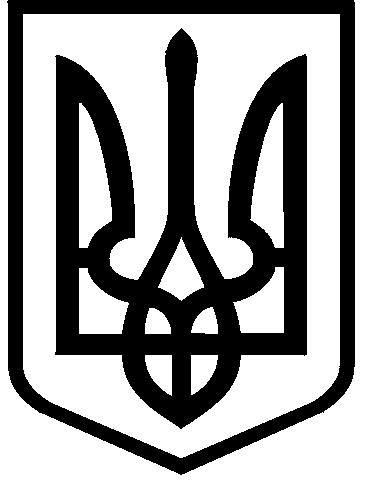 КИЇВСЬКА МІСЬКА РАДАVІІІ СКЛИКАННЯПОСТІЙНА КОМІСІЯ З ПИТАНЬ ОСВІТИ, НАУКИ,СІМ'Ї, МОЛОДІ ТА СПОРТУ  01044,  м. Київ, вул. Хрещатик, 36                                                                                   т./ф. 202-70-58                                                                                                                                                                                                                  Проект                                                                                           06.03.2019 о 10-00                                                                                                    5 -й поверх, кім.514ПОРЯДОК ДЕННИЙ: 1. Про розгляд проекту рішення Київської міської ради «Про надання УПРАВЛІННЮ ОСВІТИ ТА ІННОВАЦІЙНОГО РОЗВИТКУ ПЕЧЕРСЬКОЇ РАЙОННОЇ В МІСТІ КИЄВІ ДЕРЖАВНОЇ АДМІНІСТРАЦІЇ в постійне користування земельної ділянки для експлуатації та обслуговування будівлі закладу освіти на вул. Ольгинській, 2/4 у Печерському районі міста Києва А-26087» (справа А-25226) (доручення заступника міського голови-секретаря Київської міської ради Прокопіва В.В. №08/231-661/ПР від  04.02.2019) (доп. управління освіти  Печерської РДА, Департамент земельних ресурсів). 2. Про розгляд проекту рішення Київської міської ради «Про надання УПРАВЛІННЮ ОСВІТИ ТА ІННОВАЦІЙНОГО РОЗВИТКУ ПЕЧЕРСЬКОЇ РАЙОННОЇ В МІСТІ КИЄВІ ДЕРЖАВНОЇ АДМІНІСТРАЦІЇ в постійне користування земельної ділянки для експлуатації та обслуговування будівель закладу освіти на вул. Пилипа Орлика, 13 у Печерському районі міста Києва» (справа А-26278)   (доручення заступника міського голови-секретаря Київської міської ради Прокопіва В.В. №08/231-911/ПР від 21.02.2019) (доп. управління освіти Печерська РДА, Департамент земельних ресурсів). 3. Про розгляд проекту рішення Київської міської ради «Про надання УПРАВЛІННЮ ОСВІТИ ТА ІННОВАЦІЙНОГО РОЗВИТКУ ПЕЧЕРСЬКОЇ РАЙОННОЇ В МІСТІ КИЄВІ ДЕРЖАВНОЇ АДМІНІСТРАЦІЇ в постійне користування земельної ділянки для експлуатації та обслуговування будівель закладу освіти на бульв. Дружби народів, 14а у Печерському районі міста Києва» (справа А-26085)  (доручення заступника міського голови-секретаря Київської міської ради В. Прокопіва №08/231-806/ПР від 15.02.2019) (доп. управління освіти Печерської РДА, Департамент земельних ресурсів).4. Про розгляд проекту рішення Київської міської ради «Про надання в постійне користування управлінню освіти Оболонської районної в місті Києві державної адміністрації земельної ділянки для експлуатації та обслуговування будівель і споруд закладу освіти на вул. Маршала Малиновського, 1-б в Оболонському районі міста Києва А-26045» (справа А-26045) (доручення заступника міського голови-секретаря Київської міської ради Прокопіва В.В. №08/231-605/ПР від  01.02.2019) (доп. управління освіти  Оболонської РДА, Департамент земельних ресурсів).5.  Про розгляд проекту рішення Київської міської ради «Про надання в постійне користування земельної ділянки управлінню освіти Дарницької районної в місті Києві державної адміністрації для експлуатації та обслуговування будівель і споруд закладу освіти на вул. Драгоманова, 25-а у Дарницькому районі міста Києва» (справа А-25239)  (доручення заступника міського голови-секретаря Київської міської ради В. Прокопіва №08/231-823/ПР від 18.02.2019) (доп. управління освіти Дарницької РДА, Департамент земельних ресурсів). 6. Про розгляд проекту рішення Київської міської ради «Про надання в постійне користування земельної ділянки управлінню освіти Дарницької районної в місті Києві державної адміністрації для експлуатації та обслуговування будівель і споруд закладу освіти на вул. Степана Олійника, 10 у Дарницькому районі міста Києва» (справа А-25229) (доручення заступника міського голови-секретаря Київської міської ради В. Прокопіва №08/231-886/ПР від 20.02.2019) (доп. управління освіти Дарницької РДА, Департамент земельних ресурсів).7. Про розгляд проекту рішення Київської міської ради «Про надання земельної ділянки управлінню освіти Дніпровської районної в місті Києві державної адміністрації для експлуатації та обслуговування закладу освіти на вул. Мініна, 4-а у Дніпровському районі міста Києва» (справа А-26030)   (доручення заступника міського голови-секретаря Київської міської ради В. Прокопіва №08/231-824/ПР від 18.02.2019) (доп. управління освіти Дніпровської РДА, Департамент земельних ресурсів). 8. Про розгляд проекту рішення Київської міської ради «Про надання дозволу на розроблення проекту землеустрою щодо відведення в постійне користування земельної ділянки Деснянській районній в місті Києві державній адміністрації у 20 мікрорайоні житлового масиву Вигурівщина-Троєщина у Деснянському районі міста Києва для будівництва загальноосвітньої школи та експлуатації, обслуговування дитячого дошкільного закладу» (справа К-36808)    (доручення заступника міського голови-секретаря Київської міської ради В. Прокопіва №08/231-867ПР від 18.02.2019) (доп. Департамент земельних ресурсів, Деснянська РДА). 9. Про розгляд проекту рішення Київської міської ради «Про надання в постійне користування комунальному підприємству «Спортивний комплекс «Старт» земельної ділянки для експлуатації та обслуговування спортивного комплексу «Стадіон «Старт» на вул. Шолуденка, 26-28/4 в Шевченківському районі міста Києва А-26692» (доручення заступника міського голови-секретаря Київської міської ради В. Прокопіва №08/231-923/ПР від 25.02.2019) (доп. Шевченківська РДА, Департамент земельних ресурсів).10. Про розгляд проекту рішення Київської міської ради «Про реорганізацію Міжобласної спеціальної вечірньої (змінної) школи ІІ-ІІІ ступенів Шевченківського району м. Києва шляхом приєднання її до Школи І-ІІІ ступенів № 199 Шевченківського району м. Києва» (доручення заступника міського голови-секретаря Київської міської ради Прокопіва В.В. №08/231-757/ПР від 19.02.2019) (доп. Департамент освіти і науки, Шевченківська  РДА).11. Про розгляд проекту рішення Київської міської ради «Про затвердження Порядку про організацію харчування учнів (вихованців) у закладах загальної середньої освіти комунальної власності територіальної громади міста Києва» (доручення заступника міського голови-секретаря Київської міської ради В. Прокопіва №08/231-897/ПР від 21.02.2019) (доп. Мондриївський В.М., Старостенко Г.В., Шульга Н.І.).12. Про розгляд проекту рішення Київської міської ради «Про звернення Київської міської ради до Президента України, Кабінету Міністрів України, Верховної Ради України та Ради національної безпеки і оборони України щодо захисту інституції сім’ї в Україні»  (доручення заступника міського голови-секретаря Київської міської ради В. Прокопіва №08/231-4314/ПР від 22.12.2018) (доп.  Ю.Сиротюк). 13. Про кандидатури на заміщення посад директорів закладів загальної середньої та дошкільної освіти (доп. Департамент освіти і науки, конкурсна комісія, управління освіти РДА).14. Про звернення Київської міської організації Профспілки працівників освіти і науки України щодо збереження функціонального призначення будівлі Київської міського будинку учителя (доп. Профспілки).15. Про пропозиції виконавчого органу Київської міської ради (КМДА) по забезпеченню закладів освіти міста Києва фізичною охороною та відеоспостереження за рахунок міського бюджету (доп. Департамент інформаційно-комунікаційних технологій, Департамент освіти і науки, Управління з питань взаємодії з правоохоронними органами по забезпеченню правопорядку та муніципальної безпеки).16. Про повторне звернення депутата Київської міської ради І.Мірошніченка  щодо отримання пільги на безкоштовне перебування дітей Ференц Н.А., які відвідують ЗДО №458 (доп. І.Мірошніченко, Ференц Н.А., Департамент освіти і науки, управління освіти Печерської РДА).17. Про звернення депутата Київської міської ради О.Балицької щодо відновлення роботи закладу дошкільної освіти №13 у Шевченківському районі міста Києва (доп. О.Балицька, Департамент освіти і науки, управління освіти Шевченківської РДА, Шевченківська РДА).18. Про звернення депутата Київської міської ради В.Васильчука щодо  внесення змін до проекту реконструкції фізкультурно-оздоровчого комплексу на вул. Райдужна, 33-А у Дніпровському районі міста Києва (доп. КП «Спортивний комплекс», Департамент молоді та спорту).19. Про звернення депутата Київської міської ради В.Васильчука щодо  неприпустимих дій з боку педагогічного працівника до учнів молодших класів у школі І-ІІІ ступенів №95 Шевченківського району міста Києва (доп. заявники, управління освіти Шевченківської РДА, Департамент освіти і науки, адміністрація школи, педагогічний працівник).20. Про звернення депутата Київської міської ради О.Гончарова щодо модернізації системи опалення закладів освіти міста Києва (доп. О.Гончаров, Департамент освіти і науки, Департамент житлово-комунальної інфраструктури, КП «ГВП»).  21. Різне.Голова комісії                                                                       Ганна СТАРОСТЕНКО